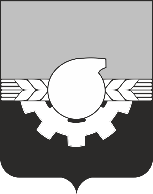 АДМИНИСТРАЦИЯ ГОРОДА КЕМЕРОВОПОСТАНОВЛЕНИЕ от _____________   № _____________О внесении изменений в постановление администрации города Кемерово от 07.05.2020 № 1277  «Об утверждении порядка разработки и утверждения схемы размещения нестационарных торговых объектов на территории города Кемерово, а также порядка рассмотрения предложений о включении мест размещения нестационарных торговых объектов в схему размещения нестационарных торговых объектов и внесении в нее изменений»В соответствии с Федеральным законом от 28.12.2009 № 381-ФЗ «Об основах государственного регулирования торговой деятельности в Российской Федерации», постановлением Коллегии Администрации Кемеровской области - Кузбасса от 30.11.2010 № 530 «Об установлении порядка разработки и утверждения схемы размещения нестационарных торговых объектов органом местного самоуправления, определенным в соответствии с уставом соответствующего муниципального образования, а также порядка размещения нестационарных торговых объектов на землях или земельных участках, находящихся в государственной или муниципальной собственности, государственная собственность на которые не разграничена на территории Кемеровской области - Кузбасса, без предоставления земельных участков и установления сервитута, публичного сервитута», руководствуясь статьей 45 Устава города КемеровоВнести в постановление администрации города Кемерово от 07.05.2020 № 1277 «Об утверждении порядка разработки и утверждения схемы размещения нестационарных торговых объектов на территории города Кемерово, а также порядка рассмотрения предложений о включении мест размещения нестационарных торговых объектов в схему размещения нестационарных торговых объектов и внесении в нее изменений» (далее – постановление) следующие изменения:1.1. Преамбулу постановления изложить в следующей редакции:«В соответствии с Федеральным законом от 06.10.2003 № 131-ФЗ «Об общих принципах организации местного самоуправления в Российской Федерации», Федеральным законом от 28.12.2009 № 381-ФЗ «Об основах государственного регулирования торговой деятельности в Российской Федерации», постановлением Правительства Российской Федерации от 29.09.2010 № 772 «Об утверждении Правил включения нестационарных торговых объектов, расположенных на земельных участках, в зданиях, строениях и сооружениях, находящихся в государственной собственности, в схему размещения нестационарных торговых объектов», постановлением Коллегии Администрации Кемеровской области от 30.11.2010 № 530 «Об установлении порядка разработки и утверждения схемы размещения нестационарных торговых объектов органом местного самоуправления, определенным в соответствии с уставом соответствующего муниципального образования, а также порядка организации и проведения торгов на право заключения договоров на размещение нестационарных торговых объектов на землях или земельных участках, находящихся в государственной или муниципальной собственности, государственная собственность на которые не разграничена на территории Кемеровской области, без предоставления земельных участков и установления сервитута», руководствуясь статьей 45 Устава города Кемерово».1.2. В приложении №1 к постановлению:1.2.1. В пункте 2.4 слова «предпринимательства, осуществляющими торговую деятельность» заменить словами «предпринимательства, физическими лицами, не являющимися индивидуальными предпринимателями и применяющими специальный налоговый режим «Налог на профессиональный доход», осуществляющими торговую деятельность (далее – самозанятый гражданин)».1.2.2. Абзац 1 пункта 4.4 изложить в следующей редакции:«4.4. Включение (исключение) нестационарных торговых объектов в схему, изменение данных, содержащихся в схеме, осуществляется по инициативе органа местного самоуправления, а также при поступлении предложений от федерального органа исполнительной власти или исполнительного органа Кемеровской области - Кузбасса, осуществляющих полномочия собственника имущества, или от заинтересованных юридических лиц, индивидуальных предпринимателей и самозанятых граждан.».1.2.3. В пункте 5.2.2 слова «органа исполнительной власти Кемеровской области - Кузбасса» заменить словами «исполнительного органа Кемеровской области - Кузбасса».1.2.4. В пункте 5.2.3 слова «юридических лиц и индивидуальных предпринимателей» заменить словами «юридических лиц, индивидуальных предпринимателей и самозанятых граждан».1.2.5.  Пункт 5.3 дополнить абзацем следующего содержания: «В случае заключения/расторжения договора аренды земельного участка, предоставленного для размещения НТО или договора на размещение НТО без предоставления земельных участков и установления сервитута, публичного сервитута, заключенных комитетом по управлению муниципальным имуществом города Кемерово (далее – КУМИ) с хозяйствующими субъектами (далее – договор), КУМИ в течение 3 рабочих дней с момента заключения/расторжения договора направляет данную информацию в управление потребительского рынка и развития предпринимательства администрации города Кемерово.». 1.2.6.  Пункт 5.4 изложить в следующей редакции:«5.4. При исключении места размещения НТО из Схемы по причинам, связанным с градостроительной деятельностью, обеспечивается возможность предоставления компенсационного места в соответствии с Порядком заключения договоров на размещение нестационарных торговых объектов на землях или земельных участках, находящихся в государственной или в муниципальной собственности, государственная собственность на которые не разграничена на территории кемеровской области - Кузбасса, без предоставления земельных участков и установления сервитута, публичного сервитута, без проведения торгов, утвержденным постановлением Коллегии Администрации Кемеровской области от 30.11.2010 № 530.».1.2.7. Пункт 5.7.4 изложить в следующей редакции:«5.7.4. Осуществление согласования с  федеральным исполнительным органом, исполнительным органом Кемеровской области - Кузбасса, осуществляющими полномочия собственника имущества (при включении в Схему НТО, расположенных на земельных участках, в зданиях, строениях и сооружениях, находящихся в государственной собственности).».1.2.8. Пункт 5.7.6 изложить в следующей редакции:«5.7.6. Разработка проекта постановления администрации города Кемерово об утверждении Схемы или о внесении изменений в Схему.».1.3. В приложении №2 к постановлению:1.3.1. Пункт 1 изложить в следующей редакции:«1. Настоящий Порядок разработан в целях создания равных условий и возможностей для юридических лиц и индивидуальных предпринимателей, физических лиц, не являющихся индивидуальными предпринимателями и применяющих специальный налоговый режим «Налог на профессиональный доход» (далее - самозанятый гражданин), в сфере размещения нестационарных торговых объектов и определяет процедуру приема, регистрации и рассмотрения предложений о включении мест размещения НТО в Схему и внесении в нее изменений.».1.3.2. Пункт 2 изложить в следующей редакции:«2. Предложения о включении мест размещения НТО в Схему и внесении в нее изменений могут быть направлены федеральным  органом исполнительной власти или исполнительным органом Кемеровской области - Кузбасса, осуществляющими полномочия собственника имущества, органами местного самоуправления и (или) подведомственными им учреждениями, а также заинтересованными юридическими лицами, индивидуальными предпринимателями и самозанятыми гражданами (далее - заявители).».1.3.3. В пункте 3.2 слова «понедельник - четверг с 9:00 до 18:00»;пятница с 9:00 до 17:00;»заменить словами «понедельник - четверг с 8:30 до 17:30;пятница с 8:30 до 16:30;».1.3.4. Подпункт а) пункта 4 после слов «индивидуальным предпринимателем» дополнить словами «или самозанятым гражданином».1.3.5. Подпункт в) пункта 4 изложить в следующей редакции:«в) ситуационный план земельного участка с указанием координат                    (МСК 42) предполагаемого места размещения НТО (информация с использованием доступных интернет-ресурсов и/или схема расположения земельного участка на кадастровом плане территории).».1.3.6. Пункт 4 дополнить подпунктом г) следующего содержания:«г) согласие на обработку персональных данных (в случае если для рассмотрения предложения необходима обработка персональных данных лица, не являющегося заявителем).».1.3.7. Пункт 5 исключить.1.3.8. Подпункт а) пункта 6 изложить в следующей редакции:«а) предложение не содержит сведений, подлежащих указанию в зависимости от статуса заявителя (самозанятый гражданин, индивидуальный предприниматель, юридическое лицо);».1.3.9. Пункты 7 – 8 изложить в следующей редакции:«7. При обращении заявителя специалист УПРиРП или МБУ «ЦПП»:а) устанавливает личность и полномочия заявителя на основании паспорта гражданина Российской Федерации и иных документов, удостоверяющих личность и полномочия заявителя, в соответствии с законодательством Российской Федерации;б) проверяет предоставленные документы на предмет соответствия установленной форме, комплектности документов, правильности оформления;в) проверяет предоставленные документы на предмет отсутствия или наличия оснований, предусмотренных пунктом 6 настоящего Порядка.При наличии оснований, предусмотренных пунктом 6 настоящего Порядка, письменно информирует заявителя об имеющихся основаниях для отказа в приеме документов и осуществляет их возврат заявителю в течение 2 рабочих дней со дня регистрации обращения в УПРиРП или МБУ «ЦПП», в случае если предложение поступило по почте, электронной почте.Предложение подлежит обязательной регистрации в течение 2 рабочих дней со дня поступления в УПРиРП или МБУ «ЦПП».УПРиРП или МБУ «ЦПП» не позднее 2 рабочих дней со дня регистрации предложения направляют указанное предложение и приложенные к нему документы в управление архитектуры и градостроительства администрации города Кемерово (далее - УАиГ) для подготовки градостроительного заключения.8. УАиГ в течение 5 рабочих дней после получения от УПРиРП или МБУ «ЦПП» предложения и приложенных к нему документов подготавливает градостроительное заключение.Градостроительное заключение в обязательном порядке должно содержать вывод о наличии возможности/невозможности размещения НТО в месте, планируемом для включения в Схему.При отсутствии возможности размещения НТО в месте, планируемом для включения в Схему, УАиГ в течение 1 рабочего дня направляет градостроительное заключение в УПРиРП или МБУ «ЦПП». При получении градостроительного заключения об отсутствии возможности размещения НТО в месте, планируемом для включения в Схему, УПРиРП или МБУ «ЦПП» в течение 3 рабочих дней информирует заявителя об отсутствии возможности размещения НТО.При наличии возможности размещения НТО в месте, планируемом для включения в Схему, УАиГ готовит графический раздел Схемы в течение 5 рабочих дней (с даты   подготовки градостроительного заключения) и направляет документы (предложение, градостроительное заключение и графический раздел Схемы) в УПРиРП.В течение 2 рабочих дней со дня поступления в УПРиРП графического раздела Схемы УПРиРП осуществляет подготовку текстового раздела Схемы и направляет текстовый и графический разделы Схемы для установления наличия оснований, предусмотренных  пунктом 5.1 Порядка разработки и утверждения схемы размещения нестационарных торговых объектов на территории города Кемерово:- в КУМИ (если земельный участок, на котором планируется место размещения НТО относится к муниципальной собственности города Кемерово);- в муниципальное бюджетное учреждение «Управление по делам гражданской обороны и чрезвычайным ситуациям города Кемерово» (далее – МБУ «УГОЧС»);- в муниципальное бюджетное учреждение «Центр организации дорожного движения» (далее – МБУ «ЦОДД»).».КУМИ, МБУ «УГОЧС» и МБУ «ЦОДД» в течение 10 рабочих дней после получения от УПРиРП текстового и графического разделов Схемы осуществляют подготовку и направление в УПРиРП информации о допустимости включения НТО в Схему.В случае, если предполагается включение в Схему нестационарных торговых объектов, расположенных на земельных участках, в зданиях, строениях и сооружениях, находящихся в государственной собственности (в федеральной собственности или в собственности Кемеровской области - Кузбасса), в федеральный орган исполнительной власти или исполнительный орган Кемеровской области - Кузбасса, осуществляющий полномочия собственника имущества, УПРиРП направляется соответствующее заявление, предусмотренное постановлением Правительства РФ от 29.09.2010 № 772 «Об утверждении Правил включения нестационарных торговых объектов, расположенных на земельных участках, в зданиях, строениях и сооружениях, находящихся в государственной собственности, в схему размещения нестационарных торговых объектов».1.3.10. Пункт 9 исключить.1.3.11. В пункте 10 слова «не позднее 6 месяцев со дня регистрации предложения» заменить словами «не позднее 5 месяцев со дня регистрации предложения».1.3.12. Пункт 11 изложить в следующей редакции:«11. УПРиРП, МБУ «ЦПП» в течение 4 рабочих дней со дня подписания протокола заседания рабочей группы информирует заявителя о результатах рассмотрения его предложения.».1.3.13. Подпункты 11.1, 11.2, 11.3 пункта 11, пункты 12, 13 исключить.1.3.14. Пункт 14 изложить в следующей редакции:«14. УПРиРП в течение 10 рабочих дней на основании протокола рабочей группы осуществляет подготовку проекта постановления администрации города Кемерово об утверждении Схемы или  о внесении изменений в Схему.».1.3.15. Дополнить пунктом 18 следующего содержания:«18. УПРиРП в течение 5 рабочих дней после опубликования постановления администрации города Кемерово об утверждении Схемы или о внесении изменений в Схему направляет данное постановление по электронной почте в Министерство промышленности и торговли Кузбасса и КУГИ.».1.3.16. Приложение изложить в редакции согласно приложению к настоящему постановлению.2. Комитету по работе со средствами массовой информации администрации города Кемерово обеспечить официальное опубликование настоящего постановления. 3. Контроль за исполнением настоящего постановления возложить на заместителя Главы города, начальника управления экономического развития Терзитскую Е.В.Глава города                                                                                         Д.В. АнисимовПриложениек Порядку рассмотренияпредложений о включениимест размещениянестационарных торговыхобъектов в схему размещениянестационарных торговыхобъектов и внесениив нее изменений.ПРЕДЛОЖЕНИЕо включении места размещения нестационарного торгового объекта в схему размещения нестационарных торговых объектов и внесении в нее измененийОт ___________________________________________________________________________(ФИО индивидуального предпринимателя (самозанятого), полное наименование юридического лица) (далее - заявитель)Адрес (для связи с заявителем):индекс _______ город _____________ул. __________________, д. _______, кв. _____, телефон: ____________________ адрес электронной почты ______________________.Сведения о государственной регистрации индивидуального предпринимателя: ИНН: _________________. ОГРНИП_______________________.Сведения подтверждающие статус самозанятого:________________________________________________________________________________Адрес заявителя - индивидуального предпринимателя, самозанятого (для связи с заявителем):индекс _______ город _____________ул. __________________, д. _______, кв. _____, телефон: ____________________ адрес электронной почты ______________________.Сведения о государственной регистрации юридического лица ИНН: _________________. ОГРН _______________________.Место нахождение заявителя - юридического лица (для связи с заявителем):индекс _______ город _____________ул. __________________, д. _______, кв. _____, телефон: ____________________ адрес электронной почты ______________________.Ф.И.О. представителя заявителя ____________________________________________Реквизиты документа, подтверждающего полномочия представителя заявителя:________________________________________________________________________.Прошу включить в схему размещения НТО города Кемерово, торговое место по адресу: __________________________ (координаты: ________________________________________)Характеристика места размещения нестационарного торгового объекта:Специализация торговли: _______________________________________________________                                                      (универсальная торговля и (или) специализированная торговля)Ассортимент продаваемых товаров:_______________________________________________(Продажа продуктов общественного питания, продажа продовольственных товаров и сельскохозяйственной продукции, продажа печатной продукции)________________________________________________________________________________Площадь нестационарного торгового объекта _____________________ кв.м;Площадь земельного участка, необходимая для размещения НТО____________кв.м;Кадастровый номер и местоположение земельного участка ___________________.Кадастровый номер квартала ______________________________________________.Период размещения нестационарного объекта __________________________________                                                                                                                                                                                                                        (сезонный/постоянный)Заявитель: ________________________                                               _________________                               (ФИО, наименование организации)                                                                                                 дата.К заявлению прилагаются:Мною подтверждается:- представленные документы получены в порядке, установленном действующим законодательством;- сведения, содержащиеся в представленных документах, являются достоверными.Лицо, предоставившее заведомо ложные сведения или поддельные документы, несет ответственность в соответствии с Уголовным кодексом Российской Федерации.Я даю свое согласие на обработку своих персональных данных, то есть совершение, в том числе, следующих действий: обработку (включая сбор, систематизацию, накопление, хранение, уточнение (обновление, изменение), использование, обезличивание, блокирование, уничтожение персональных данных), при этом общее описание вышеуказанных способов обработки данных приведено Федеральном законе от 27.07.2006 № 152-ФЗ «О персональных данных», а также на передачу такой информации третьим лицам, в случаях, установленных нормативными документами вышестоящих органов и законодательством. Настоящее согласие действует бессрочно и может быть отозвано Заявителем в любой момент по соглашению сторон. Заявитель:                  ___________________________                                     ______________                                               (Ф.И.О., наименование организации)                                                                         (подпись)             м.п."___"__________ 20____ г.№ п/пНаименование документаРеквизиты
документаКоличество
листов  
в экземпляре12341Копия документа, удостоверяющего личность    2Копия документа, удостоверяющего личность        
представителя заявителя                            3Копия документа, подтверждающего полномочия представителя4Ситуационный план земельного участка с нанесением предлагаемого места размещения НТО или границ земель или части земельного участка, необходимого для размещения НТОИные документы                              Иные документы                              Иные документы                              Иные документы                              